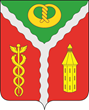 АДМИНИСТРАЦИЯГОРОДСКОГО ПОСЕЛЕНИЯ ГОРОД КАЛАЧКАЛАЧЕЕВСКОГО МУНИЦИПАЛЬНОГО РАЙОНАВОРОНЕЖСКОЙ ОБЛАСТИП О С Т А Н О В Л Е Н И Е« 07 » июня 2019 г.                                                                                                             № 249г. Калач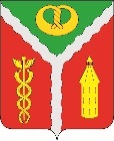 О внесении изменений в постановление администрации городского поселения город Калач от 25.12.2013 г. № 361 «Об утверждении муниципальной программы «Развитие культуры и туризма в городском поселении город Калач Калачеевского муниципального района на 2014 - 2021 годы» (в редакции постановлений от 16.11.2015 №424, от 24.02.2016г. №54, от 18.08.2016г. №392, от 13.02.2017 г. № 56, от 13.04.2017 г. №158, от 18.07.2017 г. №357, от 31.08.2017 №451, от 28.12.2017 г. №674,от 28.04.2018 г. № 152, от16.07.2018 №295, от15.11.2018 №531, от 24.12.2018 №641, от 29.12.2018 №661, от 22.02.2019 №66, от 15.04.2019 №164)В связи с необходимостью приведения муниципальной программы «Развитие культуры и туризма в городском поселении город Калач Калачеевского муниципального района на 2014 - 2021 годы» в соответствие с лимитами бюджетных обязательств на финансирование программных мероприятий, утвержденных решением Совета народных депутатов городского поселения город Калач  от 25 декабря 2018 года №38 «О бюджете городского поселения город Калач Калачеевского муниципального района Воронежской области на 2019 год и на плановый период 2020-2021 годов» (в ред. от 25.04.2019 №61) администрация городского поселения город Калач Калачеевского муниципального района п о с т а н о в л я е т:1. Внести в постановление администрации городского поселения город Калач от 25.12.2013 г. №361 «Об утверждении муниципальной программы «Развитие культуры и туризма в городском поселении город Калач Калачеевского муниципального района на 2014 - 2021 годы» (в редакции постановлений от 16.11.2015 №424, от 24.02.2016г. №54, от 18.08.2016г. №392, от 13.02.2017 г. № 56, от 13.04.2017 г. №158, от 18.07.2017 г. №357, от 31.08.2017 г. № 451, от 28.12.2017 г. №674, 28.04.2018 г. № 152, от 16.07.2018 №295 от15.11.2018 №531, от 24.12.2018 №641, от 29.12.2018 №661, от 22.02.2019 №66, от 15.04.2019 №164) следующие изменения:1.1 Раздел «Объемы и источники финансирования муниципальной программы» Паспорта муниципальной программы городского поселения город Калач «Развитие культуры и туризма в городском поселении город Калач Калачеевского муниципального района на 2014 - 2021 годы» (далее Программа) изложить в следующей редакции:2. Приложение к муниципальной программе «Развитие культуры и туризма в городском поселении город Калач Калачеевского муниципального района на 2014 - 2021годы» с №2,№3,№5 изложить в новой редакции согласно приложениям №1, №2, №3  к настоящему постановлению.3. Опубликовать настоящее постановление в официальном периодическом издании «Вестник муниципальных правовых актов городского поселения город Калач Калачеевского муниципального района Воронежской области», а также разместить на официальном сайте администрации городского поселения город Калач в сети интернет.4. Контроль за исполнением настоящего постановления оставляю за собой.Глава администрации городского поселения город Калач                                                              Т.В. МирошниковаПриложение 1к Постановлению администрациигородского поселения город Калачот 07.06.2019 г.№ 249Расходы бюджета городского поселения город Калач Калачеевского муниципального района Воронежской области на реализацию муниципальной программы "Развитие культуры и туризма в городском поселении город Калач Калачеевского муниципального района Воронежской области на 2014-2021 г. г."Приложение 2к Постановлению администрациигородского поселения город Калачот 07.06.2019 г.№ 249Финансовое обеспечение и прогнозная (справочная) оценка расходов областного и местного бюджета на реализацию муниципальной программы городского поселения город Калач Калачеевского муниципального района Воронежской области "Развитие культуры и туризма в городском поселении город Калач Калачеевского муниципального района на 2014-2021 г.г."Приложение 3к Постановлению администрациигородского поселения город Калачот 07.06.2019 г.№ 249План реализации муниципальной программы "Развитие культуры и туризма в городском поселении город Калач Калачеевского муниципального района на 2019 г."Объемы и источники финансирования муниципальной программы (в действующих ценах каждого года реализации муниципальной программы)Финансирование программных мероприятий осуществляется за счет средств, получаемых из бюджета городского поселения город Калач Калачеевского муниципального района в объемах, предусмотренных Программой и утвержденных решением Совета народных депутатов Калачеевского муниципального района о бюджете городского поселения город Калач Калачеевского муниципального района на очередной финансовый год и средств областного бюджета.Объем средств финансирования Программы составляет 193 557,04 тыс. рублей, в том числе:Финансирование программных мероприятий осуществляется за счет средств, получаемых из бюджета городского поселения город Калач Калачеевского муниципального района в объемах, предусмотренных Программой и утвержденных решением Совета народных депутатов Калачеевского муниципального района о бюджете городского поселения город Калач Калачеевского муниципального района на очередной финансовый год и средств областного бюджета.Объем средств финансирования Программы составляет 193 557,04 тыс. рублей, в том числе:Финансирование программных мероприятий осуществляется за счет средств, получаемых из бюджета городского поселения город Калач Калачеевского муниципального района в объемах, предусмотренных Программой и утвержденных решением Совета народных депутатов Калачеевского муниципального района о бюджете городского поселения город Калач Калачеевского муниципального района на очередной финансовый год и средств областного бюджета.Объем средств финансирования Программы составляет 193 557,04 тыс. рублей, в том числе:Финансирование программных мероприятий осуществляется за счет средств, получаемых из бюджета городского поселения город Калач Калачеевского муниципального района в объемах, предусмотренных Программой и утвержденных решением Совета народных депутатов Калачеевского муниципального района о бюджете городского поселения город Калач Калачеевского муниципального района на очередной финансовый год и средств областного бюджета.Объем средств финансирования Программы составляет 193 557,04 тыс. рублей, в том числе:Объемы и источники финансирования муниципальной программы (в действующих ценах каждого года реализации муниципальной программы)ГодВсего, тыс. руб.В том числе:В том числе:Объемы и источники финансирования муниципальной программы (в действующих ценах каждого года реализации муниципальной программы)ГодВсего, тыс. руб.Областной бюджетБюджет  городского поселения город Калач Калачеевского муниципального района, тыс. руб.Объемы и источники финансирования муниципальной программы (в действующих ценах каждого года реализации муниципальной программы)201425135,9025135,90Объемы и источники финансирования муниципальной программы (в действующих ценах каждого года реализации муниципальной программы)201519263,5519263,55Объемы и источники финансирования муниципальной программы (в действующих ценах каждого года реализации муниципальной программы)201622052,2922052,29Объемы и источники финансирования муниципальной программы (в действующих ценах каждого года реализации муниципальной программы)201723589,2023589,20Объемы и источники финансирования муниципальной программы (в действующих ценах каждого года реализации муниципальной программы)201820108,5020108,50Объемы и источники финансирования муниципальной программы (в действующих ценах каждого года реализации муниципальной программы)201936443,6014253,9022189,70Объемы и источники финансирования муниципальной программы (в действующих ценах каждого года реализации муниципальной программы)202022910,8022910,80Объемы и источники финансирования муниципальной программы (в действующих ценах каждого года реализации муниципальной программы)202124053,2024053,20Объемы и источники финансирования муниципальной программы (в действующих ценах каждого года реализации муниципальной программы)Всего193 557,0414253,90179303,14Объемы и источники финансирования муниципальной программы (в действующих ценах каждого года реализации муниципальной программы)Ежегодный объем финансирования мероприятий Программы может корректироваться с учетом финансовых возможностей бюджета городского поселения город Калач Калачеевского муниципального района. Ежегодный объем финансирования мероприятий Программы может корректироваться с учетом финансовых возможностей бюджета городского поселения город Калач Калачеевского муниципального района. Ежегодный объем финансирования мероприятий Программы может корректироваться с учетом финансовых возможностей бюджета городского поселения город Калач Калачеевского муниципального района. Ежегодный объем финансирования мероприятий Программы может корректироваться с учетом финансовых возможностей бюджета городского поселения город Калач Калачеевского муниципального района. СтатусНаименование муниципальной программы, основных мероприятийИсточники ресурсного обеспеченияРасходы бюджета по годам реализации муниципальной программы, тыс. руб.Расходы бюджета по годам реализации муниципальной программы, тыс. руб.Расходы бюджета по годам реализации муниципальной программы, тыс. руб.Расходы бюджета по годам реализации муниципальной программы, тыс. руб.Расходы бюджета по годам реализации муниципальной программы, тыс. руб.Расходы бюджета по годам реализации муниципальной программы, тыс. руб.Расходы бюджета по годам реализации муниципальной программы, тыс. руб.Расходы бюджета по годам реализации муниципальной программы, тыс. руб.Расходы бюджета по годам реализации муниципальной программы, тыс. руб.СтатусНаименование муниципальной программы, основных мероприятийИсточники ресурсного обеспеченияВсего2014(первый год реализации)2015(второй год реализации)2016(третий год реализации)2017(четвертый год реализации)2018(пятый год реализации)2019(шестой год реализации)2020(седьмой год реализации)2021(восьмой год реализации)123456789101112МУНИЦИПАЛЬНАЯ ПРОГРАММА"Развитие культуры и туризма в городском поселении город Калач Калачеевского  муниципального района Воронежской области в 2014 - 2021гг."Всего, в том числе:193557,0425135,9019263,5522052,2923589,2020108,5036443,6022910,8024053,20МУНИЦИПАЛЬНАЯ ПРОГРАММА"Развитие культуры и туризма в городском поселении город Калач Калачеевского  муниципального района Воронежской области в 2014 - 2021гг."областной бюджет14253,900,000,000,000,000,0014253,900,000,00МУНИЦИПАЛЬНАЯ ПРОГРАММА"Развитие культуры и туризма в городском поселении город Калач Калачеевского  муниципального района Воронежской области в 2014 - 2021гг."местный бюджет179303,1425135,9019263,5522052,2923589,2020108,5022189,7022910,8024053,20Подпрограмма 1Молодежная политикаместный бюджет770,60770,600,000,000,000,000,000,000,00Основное мероприятие 1.1 Финансовое обеспечение МКУ "Дворец Молодежи"местный бюджет360,10360,100,000,000,000,000,000,000,00Основное мероприятие 1.2Расходы на обеспечение деятельности МКУ "Дворец Молодежи"местный бюджет410,50410,500,000,000,000,000,000,000,00Подпрограмма 2Культурно-досуговая деятельность и народное творчествоВсего, в том числе:160397,3018754,3014362,1816898,2218125,6017870,1033612,9019910,3020863,70Подпрограмма 2Культурно-досуговая деятельность и народное творчествообластной бюджет14253,900,000,000,000,000,0014253,900,000,00Подпрограмма 2Культурно-досуговая деятельность и народное творчествоместный бюджет146143,4018754,3014362,1816898,2218125,6017870,1019359,0019910,3020863,70Основное мероприятие 2.1Финансовое обеспечение МКУ "РДК "Юбилейный"местный бюджет91129,4910428,109952,9410475,2511666,4010587,3011944,3012658,9013416,30Основное мероприятие 2.2Расходы на обеспечение деятельности МКУ "РДК "Юбилейный"местный бюджет53613,918326,204161,246167,876459,207104,906695,707251,407447,40Основное мероприятие 2.3Создание без барьерной среды  в МКУ "РДК" Юбилейный" по государственной программе Воронежской области "Доступная среда"местный бюджет681,000,00248,00255,100,00177,900,000,000,00Основное мероприятие 2.4Расходы на капитальный ремонт ДК им. ЧапаеваВсего, в том числе:14972,900,000,000,000,000,0014972,900,000,00Основное мероприятие 2.4Расходы на капитальный ремонт ДК им. Чапаеваобластной бюджет14253,900,000,000,000,000,0014253,900,000,00Основное мероприятие 2.4Расходы на капитальный ремонт ДК им. Чапаеваместный бюджет719,000,000,000,000,000,00719,000,000,00Подпрограмма 3Развитие библиотечного обслуживания (Организация библиотечного обслуживания населения, комплектование и обеспечение сохранности библиотечных фондов библиотек поселения)местный бюджет32389,145611,004901,375154,075463,602238,402830,73000,503189,50Основное мероприятие 3.1Расходы на обеспечение обслуживания населения, комплектование и обеспечение сохранности библиотечных фондов библиотеки городского поселенияместный бюджет27861,384135,303826,204127,084513,702238,402830,703000,503189,50Основное мероприятие 3.2Расходы на обеспечение деятельности МКУ "Калачевская центральная библиотека"(до 01.01.2018 г.)местный бюджет4527,761475,701075,171026,99949,900,000,000,000,00Подпрограмма 4Развитие туризмаместный бюджет0,000,000,000,000,000,000,000,000,00СтатусНаименование муниципальной программы, основных мероприятийИсточники ресурсного обеспеченияОценка расходов по годам реализации муниципальной программы, тыс. руб.Оценка расходов по годам реализации муниципальной программы, тыс. руб.Оценка расходов по годам реализации муниципальной программы, тыс. руб.Оценка расходов по годам реализации муниципальной программы, тыс. руб.Оценка расходов по годам реализации муниципальной программы, тыс. руб.Оценка расходов по годам реализации муниципальной программы, тыс. руб.Оценка расходов по годам реализации муниципальной программы, тыс. руб.Оценка расходов по годам реализации муниципальной программы, тыс. руб.Оценка расходов по годам реализации муниципальной программы, тыс. руб.СтатусНаименование муниципальной программы, основных мероприятийИсточники ресурсного обеспеченияВсего2014(первый год реализации)2015(второй год реализации)2016(третий год реализации) 2017(четвертый год реализации) 2018(пятый год реализации) 2019(шестой год реализации) 2020(седьмой год реализации) 2021(восьмой год реализации) 123456789101112МУНИЦИПАЛЬНАЯ ПРОГРАММА"Развитие культуры и туризма в городском поселении город Калач Калачеевского  муниципального района Воронежской области в 2014 - 2021гг."Всего, в том числе:193557,0425135,9019263,5522052,2923589,2020108,5036443,6022910,8024053,20МУНИЦИПАЛЬНАЯ ПРОГРАММА"Развитие культуры и туризма в городском поселении город Калач Калачеевского  муниципального района Воронежской области в 2014 - 2021гг."областной бюджет14253,900,000,000,000,000,0014253,900,000,00МУНИЦИПАЛЬНАЯ ПРОГРАММА"Развитие культуры и туризма в городском поселении город Калач Калачеевского  муниципального района Воронежской области в 2014 - 2021гг."местный бюджет179303,1425135,9019263,5522052,2923589,2020108,5022189,7022910,8024053,20Подпрограмма 1Молодежная политикаместный бюджет770,60770,600,000,000,000,000,000,000,00Основное мероприятие 1.1 Финансовое обеспечение МКУ "Дворец Молодежи"местный бюджет360,10360,100,000,000,000,000,000,000,00Основное мероприятие 1.2Расходы на обеспечение деятельности МКУ "Дворец Молодежи"местный бюджет410,50410,500,000,000,000,000,000,000,00Подпрограмма 2Культурно-досуговая деятельность и народное творчествоВсего, в том числе:160397,3018754,3014362,1816898,2218125,6017870,1033612,9019910,3020863,70Подпрограмма 2Культурно-досуговая деятельность и народное творчествообластной бюджет14253,900,000,000,000,000,0014253,900,000,00Подпрограмма 2Культурно-досуговая деятельность и народное творчествоместный бюджет146143,4018754,3014362,1816898,2218125,6017870,1019359,0019910,3020863,70Основное мероприятие 2.1Финансовое обеспечение МКУ "РДК "Юбилейный"местный бюджет91129,4910428,109952,9410475,2511666,4010587,3011944,3012658,9013416,30Основное мероприятие 2.2Расходы на обеспечение  деятельности МКУ "РДК "Юбилейный"местный бюджет53613,918326,204161,246167,876459,207104,906695,707251,407447,40Основное мероприятие 2.3Создание без барьерной среды  в МКУ "РДК" Юбилейный" по государственной программе Воронежской области "Доступная среда"местный бюджет681,000,00248,00255,100,00177,900,000,000,00Основное мероприятие 2.4Расходы на капитальный ремонт ДК им. ЧапаеваВсего, в том числе:14972,900,000,000,000,000,0014972,900,000,00Основное мероприятие 2.4Расходы на капитальный ремонт ДК им. Чапаеваобластной бюджет14253,900,000,000,000,000,0014253,900,000,00Основное мероприятие 2.4Расходы на капитальный ремонт ДК им. Чапаеваместный бюджет719,000,000,000,000,000,00719,000,000,00Подпрограмма 3Развитие библиотечного обслуживания (Организация библиотечного обслуживания населения, комплектование и обеспечение сохранности библиотечных фондов библиотек поселения)местный бюджет32389,145611,004901,375154,075463,602238,402830,73000,503189,50Основное мероприятие 3.1Расходы на обеспечение обслуживания населения, комплектование и обеспечение сохранности  библиотечных фондов библиотеки городского поселенияместный бюджет27861,384135,303826,204127,084513,702238,402830,703000,503189,50Основное мероприятие 3.2Расходы на обеспечение деятельности МКУ "Калачевская центральная библиотека"(до 01.01.2018 г.)местный бюджет4527,761475,701075,171026,99949,900,000,000,000,00Подпрограмма 4Развитие туризмаместный бюджет0,000,000,000,000,000,000,000,000,00№ п/пСтатусНаименование подпрограммы, основного мероприятия, мероприятияИсполнитель мероприятия (структурное подразделение администрации Калачеевского муниципального района, иной главный распорядитель средств местного бюджета), Ф.И.О., должность исполнителя)СрокСрокОжидаемый непосредственный результат (краткое описание) от реализации подпрограммы, основного мероприятия, мероприятия в очередном финансовом годуКБКРасходы, предусмотренные решением Совета народных депутатов городского поселения город Калач Калачеевского муниципального района о бюджете, на 2018 год№ п/пСтатусНаименование подпрограммы, основного мероприятия, мероприятияИсполнитель мероприятия (структурное подразделение администрации Калачеевского муниципального района, иной главный распорядитель средств местного бюджета), Ф.И.О., должность исполнителя)начала реализации мероприятия в очередном финансовом году окончания реализации мероприятия в очередном финансовом годуОжидаемый непосредственный результат (краткое описание) от реализации подпрограммы, основного мероприятия, мероприятия в очередном финансовом годуКБКРасходы, предусмотренные решением Совета народных депутатов городского поселения город Калач Калачеевского муниципального района о бюджете, на 2018 год1234567891Программа "Развитие культуры и туризма в Калачеевском муниципальном районе на 2014-2021 гг.""Развитие культуры и туризма в Калачеевском муниципальном районе на 2014-2021 гг."01.01.201931.12.2019Взаимодействие с органами государственной власти и местного самоуправления, общественными и иными организациями, проведение на территории городского поселения единой политики в сфере культуры с целью обеспечения единого культурного пространства и создание равных условий по обеспечению услугами учреждений культуры всех жителей муниципального образования 9140000000000000036443,601.1Подпрограмма 1Молодежная политикаАдминистрации городского поселения город Калач 01.01.201931.12.2019914070702100592000,002Подпрограмма  2Культурно-досуговая деятельность и народное творчествоАдминистрации городского поселения город Калач 01.01.201931.12.201991408010220200590200,914080102204S875020033612,903Подпрограмма 3Развитие библиотечного обслуживания(Организация библиотечного обслуживания населения, комплектование и обеспечение сохранности библиотечных фондов библиотек поселения)Администрации городского поселения город Калач 01.01.201931.12.2019914080102301005905402830,704Подпрограмма 4Развитие туризмаАдминистрации городского поселения город Калач 01.01.201931.12.20190,00